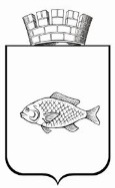 ИШИМСКАЯ ГОРОДСКАЯ ДУМАРЕШЕНИЕ25.02.2021                                                                                                         №44В соответствии с Федеральным законом от 06.10.2003 N 131-ФЗ «Об общих принципах организации местного самоуправления в Российской Федерации», Ишимская городская Дума РЕШИЛА:1. Утвердить Положение об инициативных проектах на территории города Ишима согласно приложению к настоящему решению.        2. Опубликовать настоящее решение в газете «Ишимская правда», в сетевом издании «Официальные документы города Ишима» (www.ishimdoc.ru) и разместить на официальном сайте муниципального образования в телекоммуникационной сети «Интернет».3. Действие настоящего решения распространяется на правоотношение, возникшие с  01.01.2021.        4. Контроль за исполнением настоящего решения возложить на постоянную комиссию Ишимской городской Думы по бюджету, экономике и предпринимательству.Глава города                                                                                       Ф.Б. ШишкинПриложение к решению                                                                                  Ишимской городской Думы                                                                                  от 25.02.2021 №44Положение об инициативных проектах на территории города Ишима1. Настоящее Положение разработано в соответствии с Федеральным законом от 06.10.2003 № 131-ФЗ «Об общих принципах организации местного самоуправления в Российской Федерации», и устанавливает порядок выдвижения, внесения, обсуждения, рассмотрения инициативных проектов, проведения их конкурсного отбора, порядок определения части территории города Ишима, на которой могут реализовываться инициативные проекты (далее - часть территории), порядок формирования и деятельности конкурсной комиссии, на которую возлагается проведение конкурсного отбора инициативных проектов, а также порядок расчета и возврата сумм инициативных платежей, подлежащих возврату лицам (в том числе организациям), осуществившим их перечисление в бюджет города Ишима.2. Инициативные проекты могут реализовываться на всей территории города Ишима или его части. Часть территории города Ишима, на которой могут реализовываться инициативные проекты, определяется инициатором проекта самостоятельно в зависимости от проблемы, предлагаемой к решению в рамках инициативного проекта. Описание границ части территории при реализации конкретного инициативного проекта утверждается правовым актом администрации города Ишима.3. С инициативой о внесении инициативного проекта вправе выступить инициативная группа, численностью не менее 3 человек, достигших шестнадцатилетнего возраста и проживающих на территории города Ишима, а также органы территориального общественного самоуправления, товарищества собственников жилья, организации, некоммерческие организации (за исключением муниципальных учреждений), осуществляющие деятельность на территории города Ишима.4. Уполномоченным органом на осуществление работы с инициативными проектами на территории города Ишима является администрация города Ишима (далее - уполномоченный орган).5. До внесения инициативного проекта в уполномоченный орган инициатор проекта обеспечивает выявление мнения граждан (обсуждение) по вопросу о поддержке инициативного проекта одним из следующих способов:а) рассмотрение инициативного проекта на собрании или конференции граждан, в том числе на собрании или конференции граждан по вопросам осуществления территориального общественного самоуправления, в соответствии с муниципальными правовыми актами Ишимской городской Думы;б) проведение опроса граждан в соответствии с муниципальным правовым актом Ишимской городской Думы;в) сбор подписей граждан в поддержку инициативного проекта в соответствии с пунктом 6 настоящего Положения.6. Для выявления мнения граждан по вопросу о поддержке инициативного проекта путем сбора подписей инициаторы проекта должны собрать в поддержку инициативного проекта не менее 50 подписей жителей города Ишима.Подписи в поддержку инициативных проектов собираются посредством их внесения в подписные листы. В подписном листе ставится подпись жителя города Ишима и дата ее внесения, а также указываются его фамилия, имя и отчество, адрес места жительства.Подписной лист заверяется подписью одного из инициаторов проекта.7. Требования к составу документов и материалов, предоставляемых инициатором проекта в уполномоченный орган одновременно с инициативным проектом, а также иные вопросы, связанные с работой с инициативными проектами, не урегулированные настоящим Положением, устанавливаются муниципальным правовым актом администрации города Ишима, принятым в соответствии с действующим законодательством, Уставом города Ишима и настоящим Положением.8. В случае если в уполномоченный орган внесено несколько инициативных проектов, в том числе с описанием аналогичных по содержанию приоритетных проблем, уполномоченный орган организует проведение конкурсного отбора и информирует об этом инициаторов проекта.9. Проведение конкурсного отбора инициативных проектов осуществляется Конкурсной комиссией.Конкурсная комиссия состоит из 10 членов Конкурсной комиссии. При этом половина от общего числа членов Конкурсной комиссии назначается на основе предложений Ишимской городской Думы.Состав Конкурсной комиссии утверждается муниципальным правовым актом администрации города Ишима.Конкурсная комиссия осуществляет следующие функции:а) рассматривает инициативные проекты, внесенные в уполномоченный орган и участвующие в конкурсном отборе;б) проводит оценку инициативных проектов и принимает решение о поддержке инициативного проекта и его реализации в пределах бюджетных ассигнований, предусмотренных на эти цели в решении о бюджете города Ишима, с учетом объема заявленных инициатором проекта инициативных платежей либо отказе в поддержке инициативного проекта;в) формирует перечень инициативных проектов, отобранных для реализации по итогам Конкурсного отбора.Инициаторам проекта и их представителям при проведении конкурсного отбора обеспечивается возможность участия в рассмотрении Конкурсной комиссией инициативных проектов и изложения своих позиций по ним.Решение Конкурсной комиссии принимается открытым голосованием большинством голосов при условии присутствия не менее половины членов Конкурсной комиссии. При равенстве голосов председатель Конкурсной комиссии имеет право решающего голоса.Иные вопросы организации и деятельности Конкурсной комиссии регулируются положением о Конкурсной комиссии, утвержденным муниципальным правовым актом администрации города Ишима.10. Источником финансового обеспечения реализации инициативных проектов являются предусмотренные решением о бюджете города Ишима бюджетные ассигнования на реализацию инициативных проектов, формируемые, в том числе с учетом объемов инициативных платежей.11. В случае если инициативный проект не был реализован либо в случае образования по итогам реализации инициативного проекта остатка инициативных платежей, не использованных в целях реализации инициативного проекта, указанные платежи подлежат возврату лицам (в том числе организациям), осуществившим их перечисление в бюджет города Ишима, пропорционально доле их участия в софинансировании реализации инициативного проекта, на основании заявления инициатора проекта.Возврат инициативных платежей осуществляется в течение 10 рабочих дней со дня предоставления в уполномоченный орган заявления о возврате инициативных платежей с указанием банковских реквизитов для осуществления возврата.12. Реализация инициативных проектов может обеспечиваться также в форме добровольного имущественного и (или) трудового участия заинтересованных лиц.13. Информация о внесении инициативного проекта в уполномоченный орган с указанием сведений о нем, а также об инициаторе проекта, рассмотрении инициативного проекта, о ходе и об итогах реализации инициативного проекта подлежат опубликованию (обнародованию) в сетевом издании «Официальные документы города Ишима» и размещению на официальном сайте муниципального образования городской округ город Ишим. Об утверждении Положения об инициативных проектах на территории города Ишима